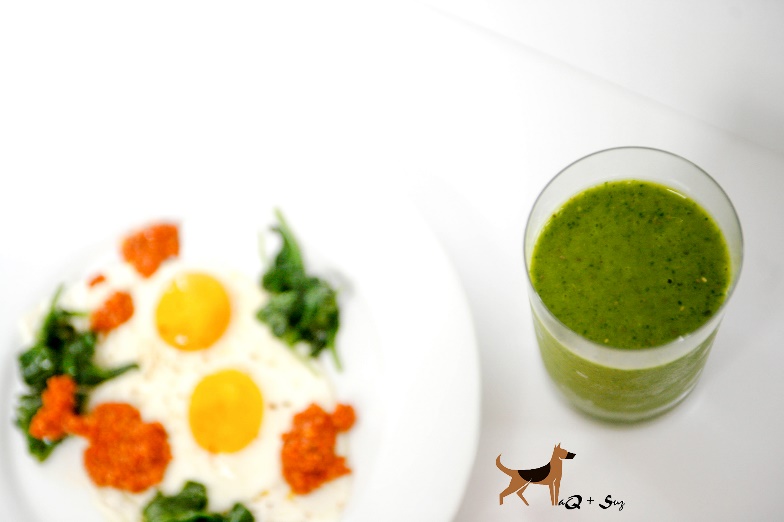 Sun Basket Two BreakfastsServes 2
Fried Eggs with Spinach and RomescoIngredients:4 pasture-raised organic eggs2 ounces baby spinachRomesco(roasted red peppers - almonds - fresh garlic - sherry vinegar - olive oil - salt - sweet smoked paprika)1 tbsp buttersalt & pepper 
Directions:1. In a medium frying pan, heat butter until hot but not smoking. Crack the eggs directly into the pan and season with salt and pepper. Cook until the whites have set and the yolks are slightly runny, 2 to 3 minutes. If you prefer firmer yolks, cook 1 to 2 minutes longer. Transfer to a plate. 2. Add the spinach to the pan, season with salt, and cook just until wilted, 1 to 2 minutes. 3. Transfer the spinach and eggs to individual plates and spoon the romesco on top. Season to taste with salt and pepper and serve.Mango-Matcha SmoothieServes 2Ingredients:Fresh ginger1 cup coconut milk1 tablespoon maple syrup2 cups mango pieces1 ounce baby spinach1 tbsp black chia seeds2 tsp matcha powderDirections:1. In a blender, combine coconut milk and maple syrup with the ginger, mango, spinach, black chia seeds, and matcha. Add 1 cup of ice. Season lightly with salt. Blend until smooth2. Pour into glasses and serve. 